Музыкотерапия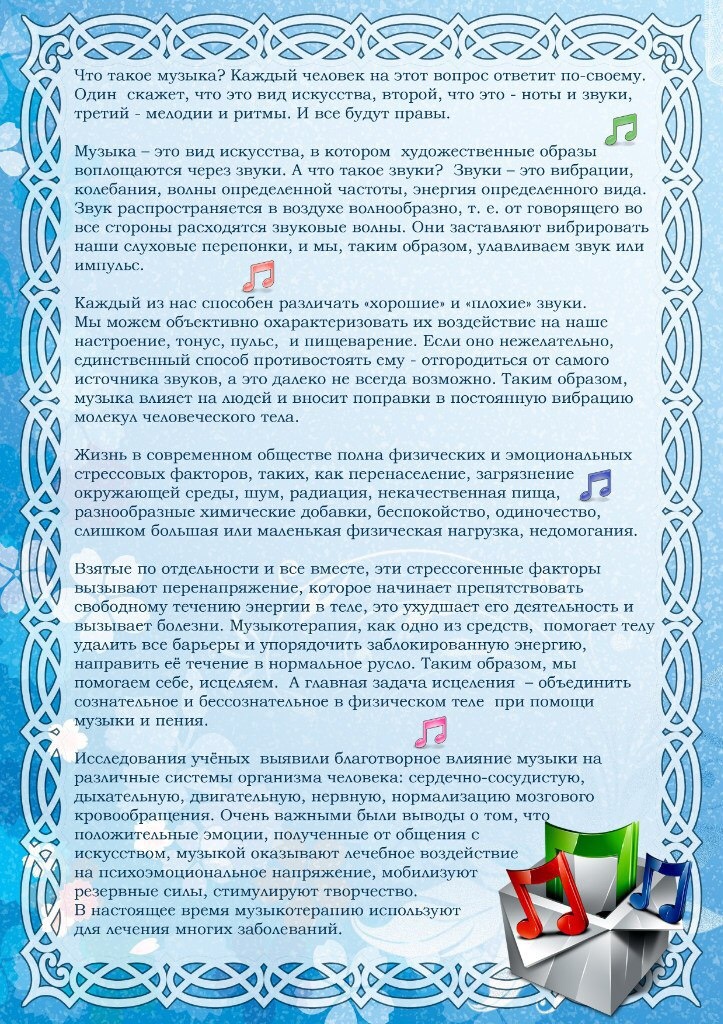 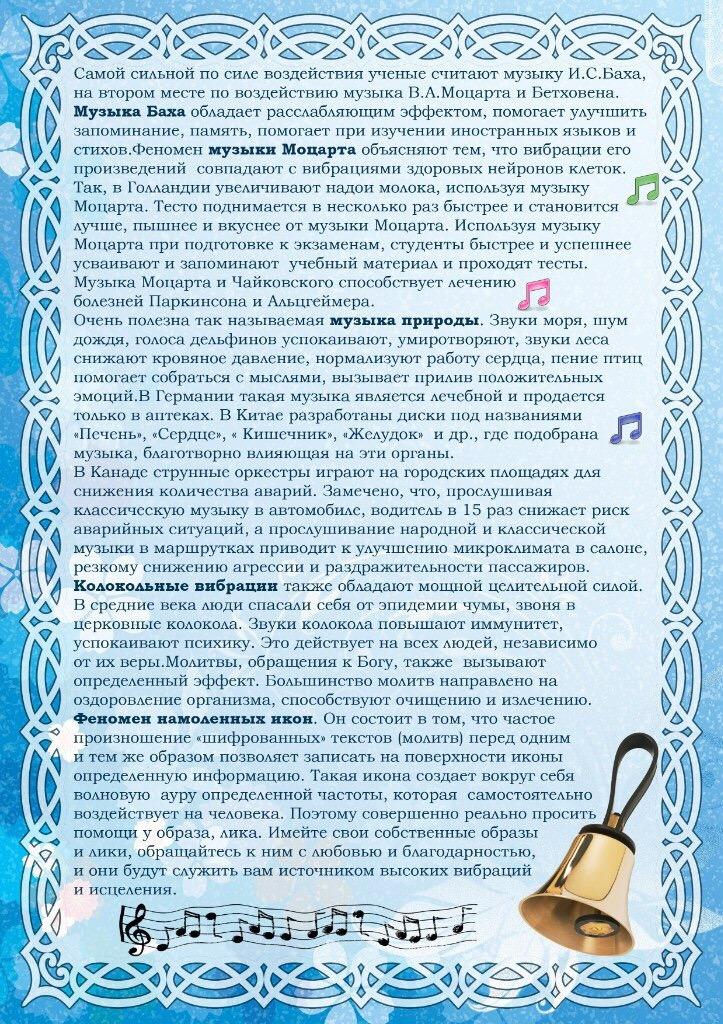 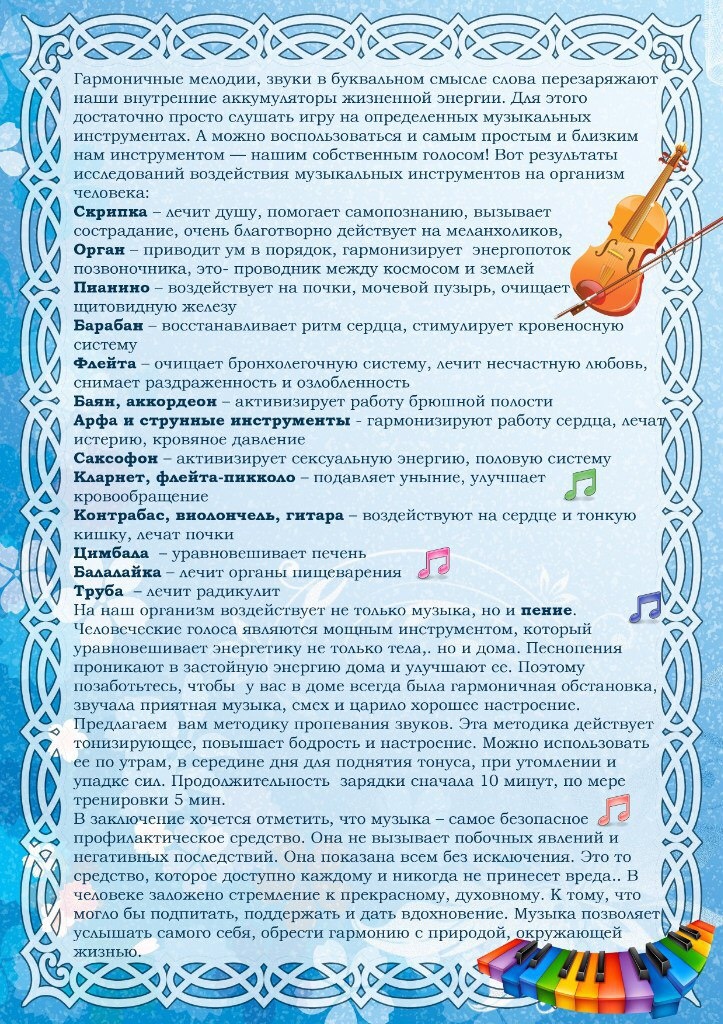 